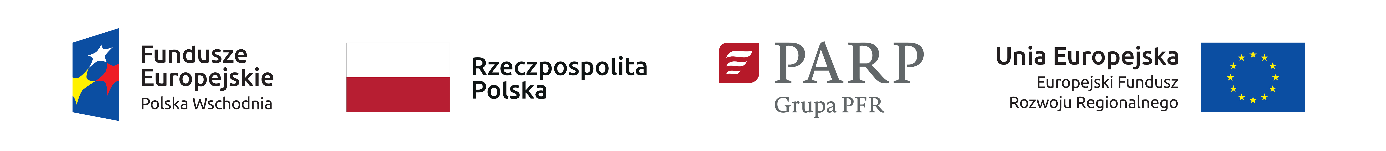 ZAŁĄCZNIK NR 1 DO ZAPYTANIA OFERTOWEGO NR 2/2020FORMULARZ OFERTY……………………………..Miejscowość, dataNazwa i adres oferenta oraz dane rejestrowe, w tym NIP:………………………………………………………………………………………………………Imię i nazwisko oraz telefon i e-mail osoby wyznaczonej do kontaktów:……………………………………………………………………Wartość oferty (cena netto): Modernizacja sklepu internetowego……………...................Termin realizacji - liczony od dnia podpisania umowy w dniach kalendarzowych………..Gwarancja  ………….. (miesięcy)   Ważność oferty:  Oferta ważna 30 dni.Oświadczenia: Oświadczam, iż zapoznałem się z treścią zapytania ofertowego, nie wnoszę żadnych zastrzeżeń oraz uzyskałem niezbędne informacje do przygotowania oferty.b. Oświadczam, iż akceptuję założenia zawarte w niniejszym zapytaniu ofertowym, dotyczące zakresu zamówienia oraz wymagań w nim zawartych.……………………………………… dnia …………………………..……………………………………………………..Czytelny podpis uprawnionego przedstawiciela Oferenta oraz pieczęć firmowa